LÄXKORT	    	      Namn:_______________________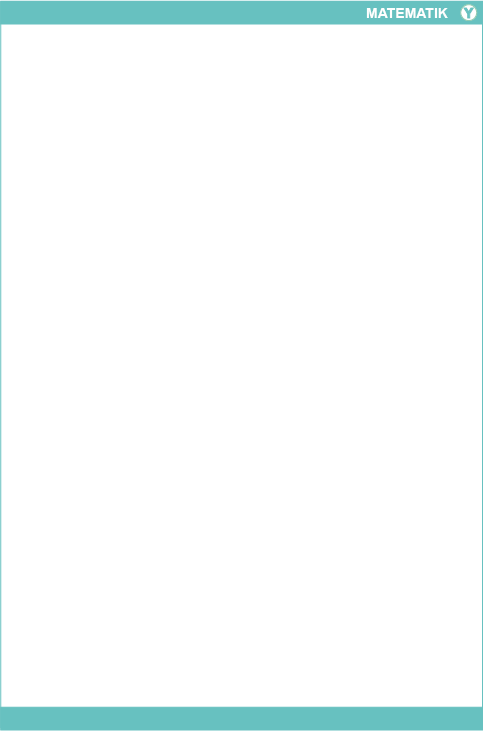 StrukturKommunikationLärarens omdömeNrNrNrNrNrNrNrNrNrNrNrJag gör marginal med linjal.Jag drar linjalstreck mellan uppgifterna.Jag använder linjal till figurer, tabeller och diagram.Jag skriver en siffra i varje ruta och håller mig på raden.Jag använder vässad penna och sudd.Jag rättar min läxa.Jag tecknar uppgifterna.Jag presenterar fakta.Jag ritar figurer för att tydliggöra uppgiften.Jag presenterar och tecknar mina beräkningar.Jag använder likhetstecken på korrekt sätt.Jag skriver ut enhet och tar med den i varje beräkningssteg.Jag avslutar varje textuppgift med svar.Så här lång tid tog läxan:Förälders signatur: Jag har tagit del av läxan.Redovisningen är bristfällig och svår att följa.Redovisningen är på en grund-läggande nivå och går att följa.  Redovisningen har en relativt god kvalité. Fåtal förbättringsförslag finns.Redovisningen har mycket god kvalité.